中融汇信期货有限公司2019年度社会责任报告2019年，全国期货市场规模稳步扩大，市场运行质量不断提升。期货公司A股IPO破冰，期货期权品种上市步伐加快，国际化程度全面提升，股指期货交易基本恢复常态化，指数类衍生品填补市场空白，场外业务稳中有进。进入而立之年的中国期货市场上市品种数量已达75个，商品与金融、期货与期权、场内与场外、境内与境外连通，构筑起了市场新生态。中融汇信期货在公司董事会、经营管理层及全体员工的努力下，以合规、创新、稳健、高质量发展为要求，积极承担社会责任，经受住了市场的考验，保持了平稳发展态势。一、公司愿景与社会责任定位（一）公司愿景和发展战略公司秉承为“投资交易和风险管理提供专业服务”的战略定位，构建以信息技术为支撑的运营管理平台、以风险控制为核心的风险管理平台和以多元化投资为主导的资产管理平台紧密相结合的三大体系，致力于发展成为具备交易投资与风险管理核心竞争能力的期货衍生品专业提供商。（二）公司使命和价值观陈述公司以对内为员工搭建一个共同成长、共享发展的舞台；对外发展成为业务综合化、服务专业化的现代金融企业为使命。公司秉承“天道酬勤、以人为本”的文化理念和“支持政府、回报社会、造福人民”的立业宗旨，以高度的政治使命感和社会责任感，在追求企业发展的同时积极回馈社会。（三）公司对社会责任的认识与定位企业在创造经济利润，对股东承担责任的同时，也要承担对员工、客户、社区和环境的责任。作为处于社会经济大环境中的企业公民，不应把经济利润作为唯一的追求目标，更要强调在经营过程中对员工的关怀，对投资者的回报，对环境以及社会的贡献。积极践行企业职责，以政策为导向，服务产业、服务实体经济、服务于国家的经济建设，倡导低碳生活，促进人与自然的和谐共存和社会及经济的和谐发展。（四）公司董事长的信2019年是新中国成立70周年，中国期货市场改革开放也迈上了新征程。中融汇信期货与中国期货市场相伴成长，见证了中国期货市场从无到有，从小到大，从乱到治，从投机盛行到如今功能显现。在期货市场逐步规范化发展的同时，期货市场品种不断丰富，期货交易持续活跃，上市的期货和期权品种覆盖了农业、金属、能源、化工、金融等国民经济的主要领域，市场交易规模大幅扩大。在我国经济正处于转变发展方式、优化经济结构、转换增长动力攻关期的背景下，期货市场作为价格发现、风险管理的市场，未来必将在有效防范金融风险，推动经济实现更高质量发展过程中发挥更加积极的作用。回首过往，我们心潮澎湃；展望未来，我们豪情满怀，中融汇信期货将依托强大的股东背景和集团化优势，秉承“发展成为具备交易投资与风险管理核心竞争能力的期货衍生品专业提供商”的战略定位，明晰历史使命、实践内涵发展，与资本市场、期货行业、广大合作伙伴和投资者共同见证和分享成长的喜悦！二、公司概况（一）公司概况中融汇信期货前身为吉林金昌期货有限公司，是经中国证监会批准设立的金融机构，成立于1995年，注册资本为人民币3亿元。中融汇信期货是上海期货交易所、大连商品交易所、郑州商品交易所的会员、中国金融期货交易所交易结算会员、中国期货业协会会员和上海国际能源交易中心会员，经营范围包括商品期货经纪、金融期货经纪、期货投资咨询和资产管理。在青岛、上海、北京、杭州设有分支机构，在上海自由贸易试验区设有风险管理子公司汇信融植资本管理有限公司。（二）公司大事记2019年3月8日，公司营业场所变更至中国（上海）自由贸易试验区东育路255弄5号29层。2019年8月15日，公司注册资本变更为3亿元人民币。2019年8月16日，完成公司信息系统的安全等级定级（交易系统三级、网站系统二级）并通过了认证。2019年12月10日，成立中融汇信期货有限公司北京分公司。（三）公司利益相关者关系中融汇信期货充分尊重和维护股东、员工以及投资者等利益相关者的合法权益，通过完善法人治理结构，加强制度建设、规范化经营，最大限度地保障各方的合法权益，推动公司持续健康地发展。（四）本报告内容的范围和概况本报告以中融汇信期货2019年的工作为重点，真实客观地记录了公司在报告期内履行社会责任方面的重要信息，详尽地介绍了公司承担经济责任、社会责任和环境责任的活动及表现。时间范围为2019年1月1日至2019年12月31日。本报告依据上海市期货同业公会发布的《上海期货公司社会责任报告编制框架指引》编制，报告内容符合指引中的有关要求。三、公司治理结构与管理体制公司按《公司法》和其他相关法律法规的规定建立了股东会、董事会与监事等管理体系。制定了议事规则，完善了议事制度和决策程序，股东按其出资比例享有权利并承担义务，明确界定了股东会、董事会、监事、经理层之间的职责权限，形成公司内部有效的分离与制衡机制。2019年公司继续完善法人治理结构，公司股东会、董事会、监事严格按照《公司法》及公司章程的规定履行职责。（一）股东责权根据《公司法》及《中融汇信期货有限公司章程》的相关规定，公司股东享有以下权利：1.依法享有资产收益、参与重大决策和选择管理者等权利；2.依法享有参加或推选代表参加股东会的权利，并根据其出资比例享有表决权，公司的所有股东应享有平等地位，中小股东在公司事务中的合法地位与权利应受到充分尊重与保护，大股东不得利用其特殊地位损害公司和其他股东的合法权益；3.单独或者合并拥有公司百分之十以上表决权的股东，有权向股东会提出审议事项；4.依法享有查阅股东会会议记录和公司财务会计报告的权利；5.依法享有按照实缴的出资比例分取红利的权利；6.公司新增资本时，依法享有优先按照实缴的出资比例认缴新增资本的权利；7.按照法律法规和公司章程的规定，享有转让全部或部分股权的权利；8.依法享有优先购买公司其他股东转让的股权的权利；9.依法享有选举董事会成员、监事的权利；10.依据《公司法》的有关规定，享有提请人民法院撤销股东会、董事会违反法律、行政法规、公司章程所做出的决议、决定或者提请人民法院解散公司的权利；11.公司清算后，依法享有依照出资比例分配公司的剩余财产的权利；12.依法享有对公司重大事项应有的充分知情权和参与权；13.法律法规及公司章程规定的其他权利。（二）董事会、监事、高级管理人员根据公司章程，公司股东会由全体股东组成，公司与股东在业务、人员、资产、财务、经营场所等方面严格分开，独立经营，独立核算，2019年共召开股东会4次；公司董事会有成员3名，均由股东会选举产生，董事长为法定代表人，2019年共召开董事会6次；监事1名，成员由股东会选举产生。截止报告日，公司有高级管理人员11名，其中总经理1名，副总经理3名，首席风险官1名，财务总监1名，分支机构负责人5名。公司高级管理层依据法律、法规、公司章程以及董事会的授权行使职权，组织开展经营管理活动。截至目前，根据行业特点，公司成立IT治理委员会、风险管理委员会，公司下设有合规稽核部、反洗钱管理部、结算交割部、运营服务中心、综合管理部、人力资源部、信息技术部、计划财务部、投资研究中心、资产管理部、财富管理部（筹）、营销管理部、国际业务部（筹）、事业部、分支机构、机构业务部共16个部门架构（附公司组织架构图）。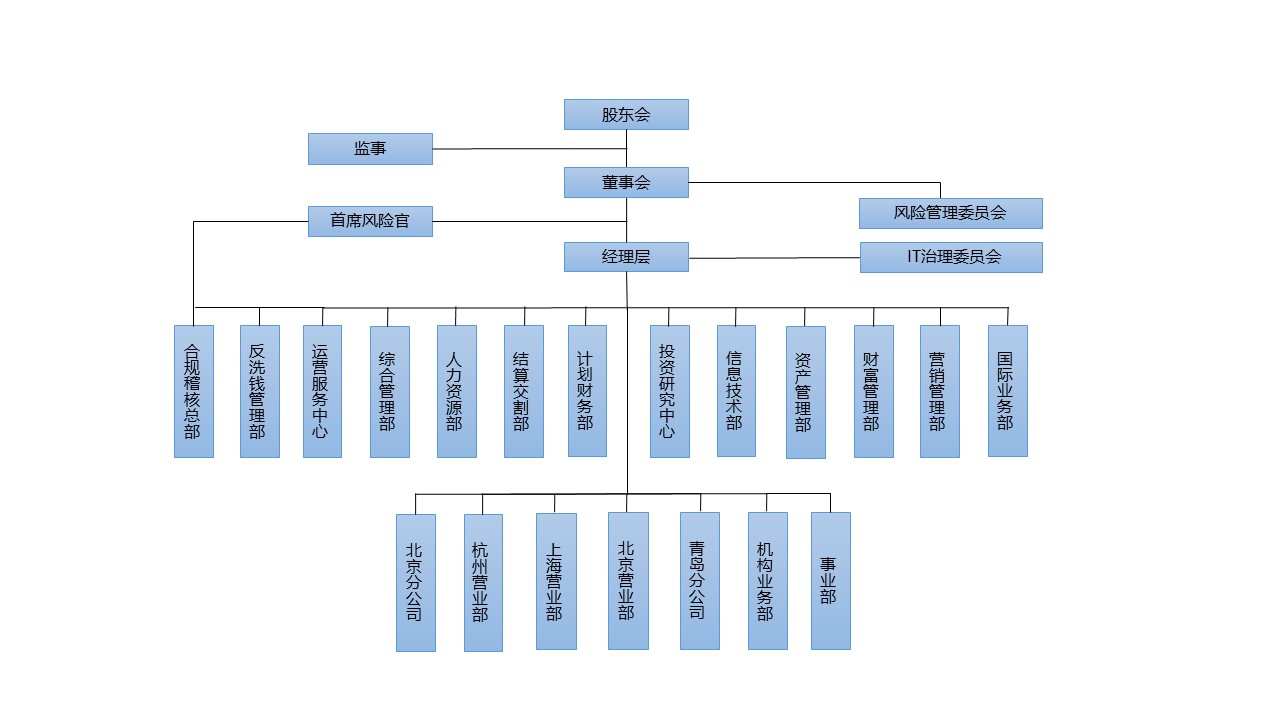 公司董事、监事、高级管理人员的基本情况：（截至2020年4月29日）（三）与经济、环境和社会业绩相关的政策及其实施情况公司按照《期货交易管理条例》、《期货公司监督管理办法》等法律法规要求，积极推进制度化建设，不断强化制度化管理。公司已制定了以《公司章程》为中心，涉及综合管理、市场开发、交易结算、资金财务、信息技术、合规稽核、风险控制、营销管理等各方面的百余项规章制度。2019年公司根据监管部门及自律组织出台的各类规定、内控要求以及公司实际经营运作情况，修订增补涉及合规、资管业务、运营、人力资源、IT、信息披露、分支机构、反洗钱等方面制度。在经营管理过程中，公司各职能部门、各业务单位严格按照各项规章制度有序运转。公司高度重视环境保护工作，根据国家产业政策和环保政策，实行科学有效的管理理念，通过各种方式减少对环境的污染，实现企业和社会的可持续性发展。例如公司在打印机、传真机等处摆放废纸再利用回收盒，并督促检查各项节能环保措施的落实情况；倡导节约用电，在无人办公的区域以及无人办公的时间一律切断电源。社会业绩实施方面，首先公司遵照《期货投资者教育工作指引》的有关要求，通过各种形式积极参与与开展投资者教育活动及法制宣传，将投资者教育工作作为保护投资者合法权益的重要手段。通过现场、网站、短信及微信将投资者教育落实到日常经营的各个环节，帮助投资者充分了解期货交易的特点和风险，增强风险防范意识，树立正确的投资理念，使投资者依法维护自身合法权益，促进期货市场的健康稳定发展；其次在产品管理方面，公司成立了产品决策委员会并制定了《中融汇信期货有限公司资产管理业务投资决策管理办法》，对不同结构类型的产品，在事前、事中、事后的管理上做到了流程的全面覆盖，公司依托自身较强的产品设计能力和风险控制能力，不断丰富完善产品类型，为客户投资提供优质标的；另外，在服务创新方面，公司采用一站式的服务体系，为客户提供系统开发、开户、交易、风控、数据评估等环节的专业服务。（四）利益相关者参与充分利用股东给予的经营运作空间，从战略定位、制度设计、团队搭建、经营管理、业务开拓、奖励激励等方面多管齐下，积极开拓市场，大胆探索新模式，在稳健发展的基础上勇于创新，努力提高企业综合素质和核心竞争力。四、经济责任与业绩（一）公司经济发展大事记2013年12月17日经中国证监会上海监管局核准，公司注册地由吉林省长春市迁至上海市浦东新区。公司迁址至上海后，在上海市优质的金融环境下，在各级政府部门的关心帮助下，在股东及董事会的大力支持下，公司经营层洞察行业趋势、加速战略转型，进行了一系列对公司发展具有深远意义的探索和改革。2019年面对不断变化、错综复杂的形势，公司合规经营，严控风险，保持了传统业务的稳定增长。2019年资产总额18.94亿元，营业收入7200万元。（二）业务指标以及风险监管指标2019年，公司客户保证金日均权益13.73亿元，期末权益15.38亿元。公司2019年底共有客户2761户，其中个人客户2439户，占比88.34%，机构客户322户，占比11.66%。公司全年实现交易额376,942,689.63万元，手续费收入1,343.06万元，其中金融期货手续费收入119.91万元，占比8.93%，商品期货手续费收入1,223.15万元，占比91.07%。公司本年净资本与风险资本准备总额的比例为383%，净资本与净资产的比例为65%，报告期内公司的各项风险指标均符合监管要求。（三）对利益相关者的利益分配2019年公司缴纳增值税22.83万元，代扣代缴个人所得税170.74万元，缴纳企业所得税114.17万元。公司以岗位价值为基础确定员工薪酬标准，并坚持绩效导向，给予绩优员工更高的劳动回报；同时致力于吸引和保留最优秀的人才，提供具有市场竞争力的薪酬，公司员工的工资收入均高于当地的最低工资标准。同时，公司建立了完善的员工社会福利保障体系，除五险一金外，对符合条件的员工投保补充医疗保险，关注员工身体健康情况。（四）研究开发的投入及成果中融汇信期货研究范围包括金融衍生品、能源化工、有色金属、黑色金属和农产品等领域，研究范围涵盖商品期货和金融期货约二十个活跃品种，主要为客户提供衍生品信息服务、产业服务、投资产品和专业风险管理工具等常规研究报告和应用型研究报告等专业的金融资讯服务，可满足不同客户的投资需求，并融汇了信托、期货、证券、银行等多方位资源，力争打造国内最专业的期货研究机构。（五）固定资产投资及评估公司严格遵循《中融汇信期货有限公司固定资产管理制度》进行固定资产管理，保障固定资产的安全和完整，加强对固定投资项目的审计监督、效益评估与分析，正确评价项目的盈利能力和经营风险水平，提高固定资产投资效益。2019年，公司固定资产投入103.68万元，其中电子设备投入101.77万元，投入占比98.16%。五、社会责任与业绩（一）公司社会责任大事记公司秉承“天道酬勤、以人为本”的文化理念和“支持政府、回报社会、造福人民”的立业宗旨，以高度的政治使命感和社会责任感，在追求企业发展的同时积极回馈社会。1、“5·15全国投资者保护宣传日”主题宣传活动为加强期货行业投资者自我保护意识，切实维护投资者合法权益，我司于2019年5月开展了“5·15全国投资者保护宣传日”主题宣传活动，通过自媒体（官方网站、微信公众号）、营业场地投资者教育园地、《股东来了》投资者权益知识竞赛活动等途径开展主题宣传，进一步增强了广大投资者的风险防范意识和防护技能。2、打非防非投资者保护专项活动为了大力宣传打非防非案例与经验做法，持续提升投资者的专业知识水平和风险防范意识，有效引导和提高社会公众对非法证券期货活动危害性的认识，我司于2019年5月开展了打非防非投资者保护专项活动，号召投资者共同抵制非法证券期货活动，创建良好投资环境。此次打非防非投资者保护专项活动的顺利开展，进一步增强了广大投资者对非法证券期货活动的识别能力，提升了投资者的风险防范意识和防护技能。3、国家网络安全宣传周主题宣传活动为进一步提升全社会网络安全意识和安全防护技能，我司于2019年9月开展了主题为“网络安全为人民、网络安全靠人民”的网络安全宣传周主题活动。通过官方网站、微信公众号、信息安全意识培训及竞赛、营业场所现场宣传及走进社区等线上线下活动，重点宣传《网络安全法》及数据安全管理、个人信息保护等方面的法规、标准，推进关键信息基础设施保护、大数据安全、个人信息保护等工作。通过员工、投资者广泛参与宣传教育活动，实现普及网络安全知识，提升全社会网络安全意识和防护技能的目标。4、金融知识普及月主题宣传活动为了贯彻落实党的十九大精神和习近平总书记关于金融工作的重要讲话精神，践行“以人民为中心”的发展思想，切实满足人民群众日益增长的金融需求，我司于2019年9月开展了主题为“普及金融知识，防范金融风险，共建小康社会”的“金融知识普及月金融知识进万家 争做理性投资者 争做金融好网民”宣传活动，重点普及金融基础知识，发布《“争做理性投资者 争做金融好网民”倡议书》。与此同时，我司还通过官方网站及微信公众号开展了私募基金专项教育活动，强化风险警示，引导理性投资，防范化解风险隐患。5、“宪法宣传周”主题宣传活动为深入贯彻落实习近平总书记全面依法治国新理念新思想新战略，深入贯彻落实中央关于深入学习宣传和贯彻实施宪法的部署，推动宪法宣传教育形成热潮，我司于2019年12月3日至12月7日期间开展了以“弘扬宪法精神，推进国家治理体系和治理能力现代化”为主题的宣传活动，向广大投资者普及了宪法条款、传达了宪法核心要义、弘扬了宪法精神。6、自有资金采购农产品助力脱贫攻坚在中国期货业协会的号召下，公司通过联络江西省赣州市南康区其乐果业公司，采购当季优质赣南脐橙2000公斤并发放员工福利，有效帮助当地贫困种植户和建档立卡户拓宽脐橙销路、增加收入，为江西省赣州市的脱贫攻坚工作提供有力支持。“穷则独善其身，达则兼济天下”，未来中融汇信期货将与股东单位扶贫行动进行有效对接，积极发挥期货风险管理工具特殊功能，协同股东各业务板块，支持贫困地区经济发展，探索多种方式方法为贫困地区实体企业从事套期保值提供支持与帮扶等。（二）员工管理与合理的工作1.员工数量、结构与流动比例2019年公司持续优化组织架构和人才结构，根据业务定位及市场环境的变化,实施精兵政策。截至2019年12月31日，公司共有正式员工116人，其中从业人员105人，构成情况如下表：2.员工与管理层关系管理层能够做到严于律己，关心爱护下属，有效构建员工沟通渠道，搭建合理的晋升平台。公司在OA管理系统中开设“董事长意见箱”，员工对公司经营管理、业务建设等方面如有任何意见或建议，均可与董事长直接沟通。公司每年不定定期举办“我为公司发展建议献策”征文活动，营造务实、高效、包容、创新的企业文化氛围，挖掘和培养适用人才。3.职业健康与安全公司关心员工身心健康，每年组织全体员工常规体检；夏天做好防暑降温措施，免费发放防暑药品；雾霾天气时做好警示工作，并免费发放口罩。4.员工的福利与社会保障公司为在岗员工足额缴纳各项法定社会保险与福利，主要包括基本养老保险、基本医疗保险、失业保险、工伤保险、生育保险、住房公积金等。公司拨付专款用于员工开展丰富多彩业余文体活动，鼓励和倡导员工健康生活，快乐工作。公司成立了阅读角，让员工在工作之余进行思维碰撞。每个月定期组织员工生日会，传递公司对员工生日的祝福。每年至少组织一次素质拓展活动，加强促进组织凝聚力。5.培训与教育公司高度重视员工的培训与教育工作，针对员工的自身特点及业务发展需要，主要从合规、营销、开户、交易、反洗钱等环节对员工进行培训，提高员工的专业能力。培训形式主要包括授课式、内部讲座、分组研讨、外部拓展等。在历次的培训中，公司管理层及员工积极参与，并认为相关培训活动的开展对其实际工作具有一定的帮助及指导作用，也针对其中的不足之处提出了改进建议，为今后培训工作质量的提升指明了方向。（三）员工权利1．工会组织现状及作用公司目前尚未成立工会组织。2．员工权利的保障公司根据国家法律法规以及公司各项规章制度规定，保证员工工作、休假等权利。3．社会影响（1）与社区的沟通以及为社区所做贡献公司在稳健经营不断创造经济效益的同时，始终兼顾社会效益，依法纳税，履行社会责任，促进经济发展，为社会创造财富。2019年，公司累计缴纳各项税款3,270,259.02元，积极为社会发展做出自身的贡献。（2）良好的商业道德与职业操守合规和风险管理是公司持续健康发展的基础，公司建立了以首席风险官为核心的合规风险管理体系。首席风险官以“报告制度”为抓手具体开展日常工作。按照“制度先行、规范起步”，不断完善公司制度体系建设；通过完善组织职能、落实岗位职责等组织体系建设，强化制衡，将内控机制落实到岗、到人；明晰前、中、后台各操作环节风险关键点，强化责任承担和责任追究，切实推进全面风险管理；把培训、稽核和纠偏紧密结合在一起，推动合规理念和合规氛围的形成，促进公司行为合规、高效，促进公司健康、快速发展。公司建立了反洗钱内控制度并有效执行。公司在网站设有反洗钱专栏；采用CRM系统进行客户身份识别、风险等级划分并对大额交易、可疑交易进行筛选、甄别；在与客户建立业务关系后，及时将客户按高、中、较低、低风险等级进行划分，定期或不定期对客户风险等级进行跟进调整，并对高风险客户采取强化的管控措施；根据公安部等我国有权部门、中国人民银行、联合国发布的恐怖组织、恐怖分子等洗钱监控名单，在与客户建立业务关系时进行核对，在名单调整时，公司会立即对存量客户以及上溯三年内的交易开展回溯性调查，并按规定提交可疑交易报告。（3）公益及慈善事业公司秉承“天道酬勤、以人为本”的文化理念和“支持政府、回报社会、造福人民”的立业宗旨，以高度的政治使命感和社会责任感，在追求企业发展的同时积极回馈社会，新冠疫情期间积极向疫区捐款157.1318万元，为防疫工作贡献期货力量。六、环境责任与业绩公司高度重视环境保护工作，号召员工从身边做起，从细节做起，鼓励员工合理使用资源，倡导全体员工共同遵守绿色办公理念，提出“节约每一度电、每一滴水、每一张纸”的口号，倡导“节约资源、减少污染、重复使用、多次利用、循环回收”的行为，培养员工热爱环境，善待自然的工作和生活习惯。积极践行绿色办公，公文通过内部OA系统流转，减少纸质文件的印发，倡导员工双面用纸，循环使用打印机碳粉盒，利用现有库存办公家具，规范报废资产处置；加强用水用电管理及办公设备、易耗品的节能管理，购置可更换笔芯的原子笔和签字笔，提倡自带水杯减少一次性水杯的使用量。通过这些一系列的举措，让所有员工养成自觉的低碳生活行为方式。未来，中融汇信期货将继续秉承可持续发展战略，以高度的社会责任感做好企业的经营管理，完善内控机制，保护投资者利益，为股东创造价值，接受社会各界的监督。在不断提高经济效益的同时，维护员工的合法权益，为员工提供更为广阔的学习平台和更大的发展空间，积极参与社会公益事业和生态环境保护，在更多的领域更好的承担和履行企业的社会责任，为社会、经济、环境的和谐发展贡献更大的力量。姓名性别现任职务高管资格批准文号任现职时间孔宪舒男董事长证书编号：2004102013/7/22李 琦男董事备案2020/4/28高东予男董事吉证监许字[2011]9号2011/2/15胡乾坤男监事备案2018/10/25陈 兵男总经理证监期货字[2006]6号2018/5/10魏 强男副总经理备案2018/10/17姚小军男副总经理备案2019/10/18张 雄男副总经理备案2020/4/2周 琳女首席风险官备案2018/1/23高东予男财务总监备案2011/3/7陈佳敏男上海营业部负责人备案2015/9/11李跃东男北京营业部负责人京证监许字[2014]44号2014/3/20卢俊辰男杭州营业部负责人备案2017/11/17陈浩男青岛分公司负责人备案2018/4/19闫擎一女北京分公司负责人备案2019/12/10项目项目人数比例％专业结构管理人员3832.76%专业结构研发人员86.90%专业结构技术人员1714.66%专业结构业务人员1613.79%专业结构其它人员3731.90%专业结构合计116100%学历研究生（硕士学位）3530.17%学历本科（学士学位）7262.07%学历专科及高中97.76%学历合计116100%年龄35岁以下7463.79%年龄35岁以上50岁以下3933.62%年龄50岁以上32.59%年龄合计116100%